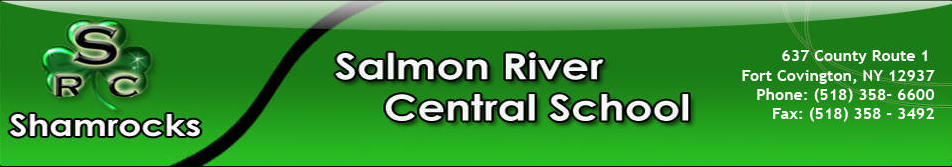 Professional Development Plan2016-2019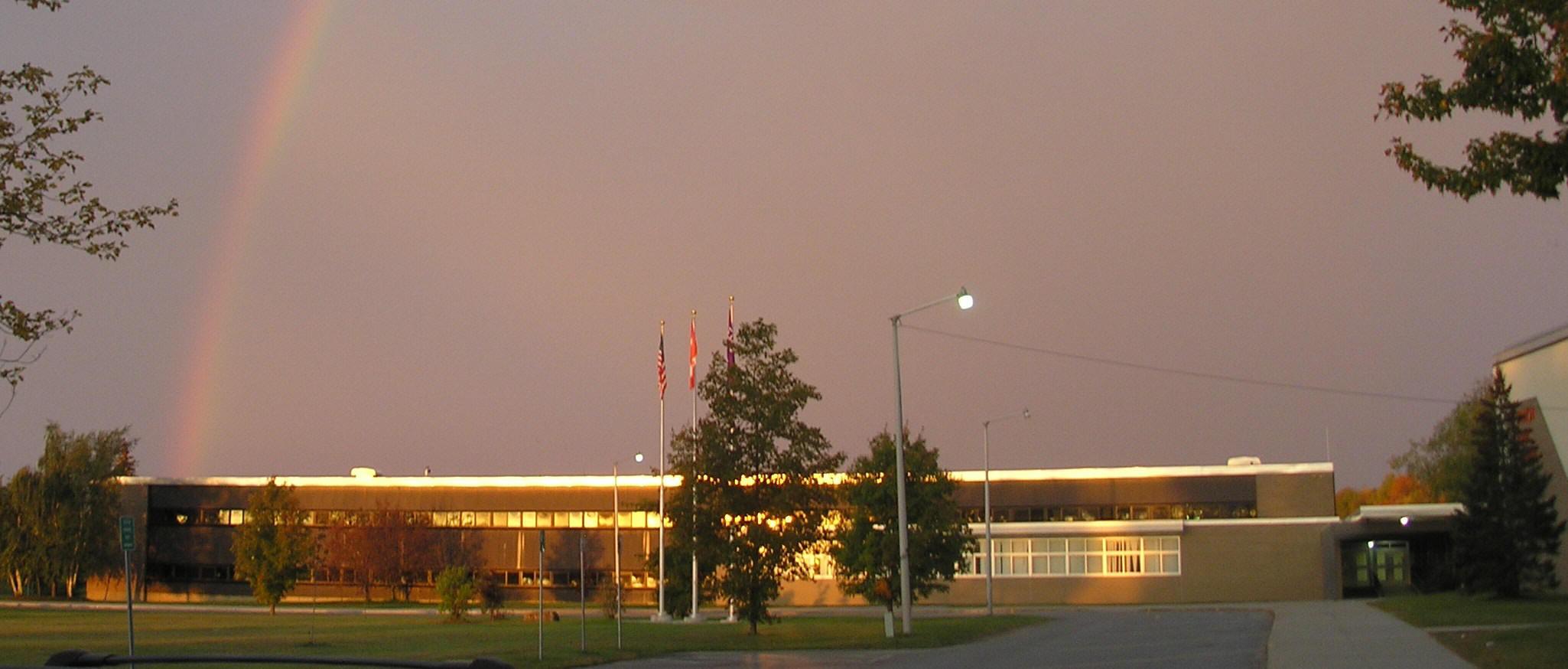 Salmon River Elementary SchoolSalmon River Middle SchoolSalmon River High SchoolSt. Regis Mohawk School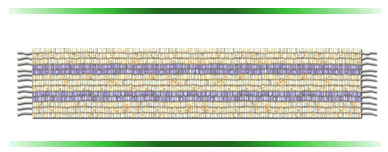 I. Introduction This Professional Development Plan for the Salmon River Central School District describes a vision for adult learning that is collaborative, continuous, embedded in daily practice and focused on student achievement. This model builds on and strengthens the successes already evident in the district. We strive to strengthen this culture that supports adult learning by providing a framework that affords every educator an opportunity to enrich his/her practice. Throughout this document, we reference the ultimate goal of professional development: improved student learning. The scope of professional development (PD) at Salmon River Central will not be limited to attending a workshop or participating in a seminar with a visiting expert. Professional development will consistently be an ongoing process that involves sustainable improvement in student learning and instructional practices. This requires evaluation of student performance and teacher self- assessment, identifying possible courses of action, testing new approaches, assessing results and then beginning the process anew. This work is best done with colleagues and not alone, because each of us is limited by our own perception of the problem and knowledge of possible solutions.  SRC has begun to implement Professional Learning Communities (PLC) and will work to sustain this structure as one of our PD avenues.  Instructional support staff in the District will support building principals to implement PD on an on-going basis. In the Salmon River Central School District, our approach to professional development is to make certain that all educators have the best possible skills, content knowledge, and preparation for teaching. The needs of learners in the twenty-first century demand innovative, progressive, and cutting-edge instruction. As such, the quality of our professional development programs is influenced by a variety of factors. The National Staff Development Council recognizes these variables as the essential standards for professional development in education. The standards are: CONTEXT
Learning Communities: Staff development that improves the learning of all students organizes adults into learning communities whose goals are aligned with those of the school and district. Leadership: Staff development that improves the learning of all students requires skillful school and district leaders who guide continuous instructional improvement. Resources: Staff development that improves the learning of all students requires resources to support adult learning and collaboration. PROCESS Data-Driven: Staff development that improves the learning of all students uses disaggregated student data to determine adult learning priorities, monitor progress, and help sustain continuous improvement. Evaluation: Staff development that improves the learning of all students uses multiple sources of information to guide improvement and demonstrate its impact. Researched-Based: Staff development that improves the learning of all students prepares educators to apply research to decision making. Design: Staff development that improves the learning of all students uses learning strategies appropriate to the intended goal. Learning: Staff development that improves the learning of all students applies knowledge about human learning and change. Collaboration: Staff development that improves learning of all students provides educators with the knowledge and skills to collaborate. CONTENT Equity: Staff development that improves the learning of all students prepares educators to understand and appreciate all students, create safe, orderly, and supportive learning environments, and hold high expectations for students’ academic achievement. Quality Teaching: Staff development that improves the learning of all students deepens educators’ content knowledge, provides them with research-based instructional strategies to assist students in meeting rigorous academic standards, and prepares them to use various types of classroom assessments appropriately. Family Involvement: Staff development that improves the learning of all students provides educators with knowledge and skills to involve families and other stakeholders appropriately. Quality professional development is a dynamic and fluid process. If appropriate structures are in place (context), a variety of best practices (processes) are used, and appropriate knowledge and skill acquisition are occurring (content), then professional development will impact student achievement. II. New York State Education Department Regulations and Requirements This Professional Development Plan meets the requirements of the 100.2 (dd) Regulations of the State of New York. The purpose of this plan is to improve student learning by providing meaningful, focused, professional development opportunities that are aligned with the Learning Standards of New York State (NYS). Additionally, public school districts are required to have a professional development plan which describes how it will provide all of its teachers, teaching assistants and long-term substitute teachers with substantial professional development opportunities and how it will provide its professional certificate holders with opportunities to maintain such certificates in good standing based upon successfully completing 100 clock hours of professional development every five years. The SRCS District maintains staff professional development credits with My Learning Plan.  It is ultimately the teacher’s responsibility to monitor their own certificate progress and requirements.All professional development activities will be provided by NYSED approved providers. Employees who provide PD will be covered under the district’s sponsor approval.  Other providers of professional development to Salmon River staff will include the following entities:All 37 BOCES in NYSCapital District/North Country RSE-TASC – special education, interventionNYS School Boards Association – assorted topicsCapital Area School Development Association (CASDA)NYS Council of School Superintendents (NYSCOSS)Guercio & Cuercio, LLP  and Honeywell Law Firm – DASA, Title IX, Civil RightsAPL Associates – Effective Teaching/Instructional SkillsBuck Institute – Project Based LearningA+ (A Plus) Educators and affiliated consultants/presentersDr. William R. Daggett/International Center for Leadership in EducationMike Fisher – common core, curriculum mappingTLQP Professional Development Partnership with SUNY Potsdam – ELA/MathClarkson University, STEM/RoboticsJames McDougal – DDI, RTI, Intervention, School Improvement PlanningAdirondack Teacher CenterNorth Country Teacher Resource Center, PlattsburghSUNY Oswego Technology ConferenceNYS School Music Association workshopsInstitute for Learner Centered Education/Standards-based Constructivist ConferenceNERIC – Model Schools ProgramMcGraw Hill, PD for new Wonders Reading seriesSeiman’s and King& King Sponsored Project Based Learning workshopsSchool Improvement Network Edivation ProgramTitle VII endorsed Mohawk Cultural Sensitivity Training – D.Tonemah, St. Regis Mohawk Tribal ServicesMath and Movement Training – Consultant/Trainer/Turn-Key Trainings The Omega Institute -Rhinebeck , NY – Leadership and Mindfulness in the classroomNYSED – DTSDE trainingsIII. Philosophy The purpose of the Salmon River Central School District’s professional development plan is to improve the quality of teaching and learning, and to directly align this plan with our continued commitment to putting students first, professionalism, instructional technology, respect for all, high expectations, learning standards, and shared decision-making. Professional development is a multi-faceted, information-based process that is strategically planned to provide individual, school and district solutions to targeted areas in need of improvement or strengthening. Our professional development program is intentionally designed to build skills and capacities for improvement through comprehensive and ongoing learning. We believe that sound and practical professional development programs are positive links to establishing effective instructional practices that will enhance the knowledge of curriculum content, design and delivery. Research in the field of education and professional development has revealed a series of characteristics and practices observed in exemplary programs. These principles focus a school district’s attention and resources on professional development strategies for improving student learning and achievement. In addition, there are a variety of conditions that are salient when implementing sound and effective professional development programs. As such, professional development at Salmon River Central School will: reflect a commitment to ongoing and continuous professional development that is based on the analyses of multiple sources of data include sufficient time and follow up support provided to staff to master new content and strategies ensure that content of professional development focuses on what students need to know and be able to do and is explicitly linked to the effect on student learning make certain that content of professional development will provide opportunities to gain an understanding of the theory underlying the knowledge (context) and skills being learned support the implementation of best practices as evidenced by research provide both a focus on instructional repertoire and content-specific skills. Instructional improvement requires that teachers possess a deeper understanding of both their academic disciplines and of specific pedagogical approaches impart opportunities to explore, question, and debate in order to integrate new ideas into classroom practice maintain a differentiated and developmental approach to meet individual and district needs relating to the teaching and learning process  involve teachers in the identification of what they need to learn and in the development of the learning experiences in which they will be involved include the use of flexible times and models are essential for successful implementation of professional development Although professionals at Salmon River Central School are continually improving their craft and honing their skills through their own self-improvement efforts, systemic change and growth requires collective and sustained efforts. Our comprehensive professional development plan promotes student achievement by providing learning opportunities for staff that is aligned with major school and/or district goals identified through regular needs assessments and a professional development planning process. The professional development planning process is: Identify school/district educational goals
•  Review existing educational goals for state, district and schools
•  Analyze student achievement data: past, present, projected trends
•  Diagnose areas of student need
•  Establish improvement with measurable goals expressed in terms of desired outcomes and within the context of the learning standards and district’s priorities whenever possible 2. Plan for implementation Outline flexible and integrated professional development strategies and activities that address the needs as identified through school and district goals Identify sources of expertise to assist with identified needs and goals Select professional development content and process at each level (district, school, team, or individual) Identify sources and uses of financial resources 3. Implement professional development strategies Integrate learning models that provide choice, differentiated learning, sustained   collaboration and ongoing support Incorporate best practices into teaching, learning and leadership Identify critical factors for successful implementation 4. Monitor progressIdentify success measures for professional development activitiesIdentify data sources and gathering method for each measurePlan for articulation of findingsKeep records of PD implementation, participation and feedbackIV. Needs Assessment As part of the ongoing professional development planning cycle, the Salmon River Central School District reviews multiple sources. The following items are analyzed annually to determine the focus and content of the professional development plan: Student Data School Report CardNYS and District Assessments (e.g., 3-8 testing and Regents exams)Disaggregated Student Achievement DataReport CardsVADIR ReportsDASA ReportsStudent Attendance and Discipline reportsGraduation and Drop-out RatesSpecial Education DataNYS Common Core Learning StandardsCollege Acceptance dataAcademic Intervention Services RecordElementary Benchmark Reading AssessmentStar Reading and MathSAT/ACT DataTitle I DataDIAL 3 (and 4)  Pre-K/KindergartenReading Plus Assessment Surveys Professional Development Needs Assessment SurveyProfessional Development Evaluation/Feedback SurveysOlweus Bullying QuestionnaireTechnology SurveyT-Pack (technology related survey - Innovative Approaches to Literacy Grant)Additional Data Sources • BEDS Data
• Longitudinal Student Performance Data
• Teacher Attendance, Retention, and Turnover Rates
• Professional Performance Reviews and Observations/Evaluations • Program Evaluations
• Feedback from Building Teams
• SED Regulations and Mandates
• Mentor Program Feedback V. Goals and Implementation Plans for 2016-2019 Professional Development The following professional development goals and objectives have been identified for the 2016-2019 school years. The data collected, generated and analyzed by the Salmon River Central School District in conjunction with district and school level plans will support the goals, objectives, strategies, activities, and evaluations of this professional development Plan. The district goals and each of the objectives designed to achieve such goals (all of which are detailed on subsequent pages) were identified through completion of needs assessments using FEH BOCES needs assessment. Additionally, recurring and ongoing annual commitments to professional development are noted. Goal #1: Align program practices with Race To The Top Requirements, including Common Core Learning Standards for English Language Arts, Literacy in History/Social Studies, Science, and Technical Subjects and for Mathematics, Annual Professional Performance Review (APPR), and data-driven decision making. Goal #2: Continue to support the integration of advanced technology applications to improve instruction, enhance student engagement and maximize learning in a 21st century classroom. Goal #3: Ensure that all members of the Salmon River Central School professional staff develop the skills, knowledge and strategies to effectively implement curriculum and best instructional practices. Goal #4: Establish a community focused on the prevention of harassment and discriminatory behaviors through the promotion of education measures meant to positively impact school culture and climate. Other Annual Professional Development Commitments Goal: To continuously improve teaching and learning by being demonstrating competence in knowledge of skills both in area of specialization and methods of teaching. Appendix ASalmon River Central SchoolProfessional Development PlanNEW TEACHER MENTORING PLANNew Teacher MentoringThe New Teacher Mentoring Program is designed to ensure that every new teacher is successful and effective during his or her first years of teaching.  New teachers certified after 2/2/04 who are seeking the professional certificate are required to have a mentored experience in the first year of employment unless the candidate completed two years of teaching experience prior to such teaching in the public schools.  Also substitute teachers in teaching assignments for forty plus days are required to have a mentored experience.The Mentor Program will help ensure success for all newly hired teachers through collaboration, observation, inquiry and dialogue about excellent teaching with excellent teachers serving as positive role models.BeliefsWe believe that successful mentoring:Gives new teachers explicit expectations, training in those expectations and coaching/feedback to implement and master those techniques.Involves all members of the educational community.Enhances recruitment and retention of newly hired teachers.Provides a structured system for teachers to gain new ideas, share their expertise, and seek advice.Provides an atmosphere where peers can examine classroom procedures and teaching methods in pursuit of continuous improvement.Contributes to student success through the use of instructional methods of best practice.Promotes the development of a common vocabulary relative to effective teaching practices.Effective MonitoringAs a result of participating in an effective mentoring program new teachers will:Become confident in themselves, their practice and their place in the classroom.Feel valued and supported by the entire school community.Be able to verbalize a clear understanding of effective teaching and learning.Consistently plan and deliver effective, sound fundamental lessons/instructions.Assess student learning and make adjustment as needed.Confidently practice strong classroom management skills.Characteristics of Effective MentorsAttitude and CharacterPossesses a clear understanding of the Salmon River School District philosophy of teaching and learning.Will be a role model for other teachers.Exhibits strong commitment to the teaching profession.Willing to receive training to improve mentoring skills.Demonstrates a commitment to life long learning.Is reflective and able to learn from experiences.Is eager to share information and ideas with colleagues.Is resilient, flexible, persistent and open-minded.Exhibits good humor and resourcefulness.Enjoys new challenges and solving problems.Communication SkillsIs able to articulate effective instructional strategiesListens attentively.Ask questions that prompt reflection and understandingProvides feedback in positive/productive ways.Is efficient with use of time.Conveys enthusiasm for teaching.Maintains confidentiality.Practices effective principles of feedbackProfessional Competence and ExperienceIs regarded by colleagues as an outstanding teacher.Has excellent knowledge of subject matter and standards.Demonstrates excellent classroom management skills.Feels comfortable being observed by other teachers.Collaborates well with other teachers and administrators.Is willing to learn new teaching strategies to share with and model for new teachers.Can model expected practice.Can verbalize teaching/learning expectations.Interpersonal SkillsIs able to maintain a trusting professional relationship.Is approachable; easily establishes rapport with others.Is patient.Mentoring Roles and ResponsibilitiesThe mentor role is providing guidance and support.The mentors’ responsibilities include but are not limited to:Attend mentor trainingMay attend new teacher orientationCollaboratively develop a plan of activities with the new teacher to provide:Goal settingFeedback on lesson designObservation of mentor and other teachersObserve new teachersTimeline for implementation Guidance on curriculum Assist new teachers in developing appropriate contactsLesson design feedback/co-planningAssessment design/analysisClassroom management strategies/case studiesDiscussion/ReflectionFacilitate completion of the mentoring activity log.Maintain ConfidentialityMentoring ActivitiesThe Mentor will submit a monthly plan to the Director of Instruction.  This plan will include approximate time and dates and which mentoring activities will be conducted.  Listed below are the approximate outside school day hours that will be available for mentoring:		August/September	5 hours		October		5 hours		November 		5 hours		December 		4 hours		January		4 hours		February		4 hours		March			3 hours		April			3 hours		May			3 hours		June			4 hours	Total	40 hours	Listed below are some possible mentoring activities:Modeling instructionObservationsJoint lesson planningTeam teachingReflecting with the new teacher on lesson outcomesCoachingOrientation to the school cultureDiscussion of practiceDiscussion/ReflectionLesson design feedback/co-planningAssessment design/analysisClassroom management strategies/Case studiesRelationship buildingRoutines and proceduresDiscussion of individual needs and possible resourcesMentor Administrative CoordinatorThe Director of Instruction working in partnership with the mentors will be responsible for coordinating and facilitating the mentoring program.  Inherent in this position is an understanding and respect for the confidential nature of the new teacher/mentor relationship.  The administrative coordinator will have responsibilities including:Facilitating the mentor program.Identifying and distributing resources supporting mentoringSupporting the district mentors by:Planning and facilitating mentor training and meetingsFacilitating the creation, distribution, collection and collating of forms including the mentoring activities logMaking individual contact with, answering questions and providing support for mentors.Contacting/collaborating with other mentoring programsFulfilling the mandated recording and documentation of mentoring activities.Mentor PoolThe Salmon River Central School District will maintain a mentor pool.  Positions for mentors will be posted and mentors will be hired as soon as possible at the beginning of each new school year, according to the Salmon River Teachers Association.  	Mentors will be matched with new teachers based upon:Common BuildingCommon CertificationCommon Teaching AssignmentX.	Mentor Preparation	Mentor training will include, but not be limited to:Peer/cognitive coaching trainingAdult learning theoryTeacher development theory (inc. beginning teacher needs)Conferencing skillsReflective questioning skillsTime managementReading/Writing in and across the content areasTeaching StandardsAPPR-related topicsOther topics as needed, content area support for exampleObjective 1.1: Train instructional leaders and faculty in all frameworks, practices, and requirements of the NYS Common Core Learning Standards. Essential Question: How can common learning standards be used to inform instruction and develop literacy and numeracy skills required for college and career readiness? Objective 1.1: Train instructional leaders and faculty in all frameworks, practices, and requirements of the NYS Common Core Learning Standards. Essential Question: How can common learning standards be used to inform instruction and develop literacy and numeracy skills required for college and career readiness? Objective 1.1: Train instructional leaders and faculty in all frameworks, practices, and requirements of the NYS Common Core Learning Standards. Essential Question: How can common learning standards be used to inform instruction and develop literacy and numeracy skills required for college and career readiness? Objective 1.1: Train instructional leaders and faculty in all frameworks, practices, and requirements of the NYS Common Core Learning Standards. Essential Question: How can common learning standards be used to inform instruction and develop literacy and numeracy skills required for college and career readiness? Activities and Strategies Continue to revise curricula and programs for alignment to NYS P-12 Common Core Learning Standards for ELA and Mathematics Continue to provide training and support for implementation of NYS P-12 Common Core Learning Standards for ELA and Mathematics Provide training and support for the implementation of Project-based LearningActivities and Strategies Continue to revise curricula and programs for alignment to NYS P-12 Common Core Learning Standards for ELA and Mathematics Continue to provide training and support for implementation of NYS P-12 Common Core Learning Standards for ELA and Mathematics Provide training and support for the implementation of Project-based LearningActivities and Strategies Continue to revise curricula and programs for alignment to NYS P-12 Common Core Learning Standards for ELA and Mathematics Continue to provide training and support for implementation of NYS P-12 Common Core Learning Standards for ELA and Mathematics Provide training and support for the implementation of Project-based LearningActivities and Strategies Continue to revise curricula and programs for alignment to NYS P-12 Common Core Learning Standards for ELA and Mathematics Continue to provide training and support for implementation of NYS P-12 Common Core Learning Standards for ELA and Mathematics Provide training and support for the implementation of Project-based LearningActionsCreate awareness, fluency and develop a common language supporting common core implementation Evidence Communication Artifacts- (meeting agendas, minutes, materials, online collaborations, guidance documents, etc.) Observation and feedback surveys and notes Responsibility Director of Instruction, Building Principals,   Data Coordinator Instructional Support Teams Timeline Ongoing Assess capacity for full implementation of common core and ensure successful transition for the upcoming school year Communication Artifacts (meeting agendas, minutes, materials, etc.) Teacher lesson plans and observation documentationOngoingSupport faculty in implementation of Common Core aligned curricula, instructional models, modules/units & projectsCurriculum documents/maps/calendars aligned with common core and inclusive of aligned units/modules for implementation Director of Instruction, Building Principals, Instructional Support, TQLPOngoingObjective 1.2: Annual Professional Performance Review: Support instructional leaders and faculty in implementation of new performance evaluations. Essential Question: How can annual professional performance reviews (APPR) and evidence of student learning be utilized to sustain professional growth and maximize student achievement? Objective 1.2: Annual Professional Performance Review: Support instructional leaders and faculty in implementation of new performance evaluations. Essential Question: How can annual professional performance reviews (APPR) and evidence of student learning be utilized to sustain professional growth and maximize student achievement? Objective 1.2: Annual Professional Performance Review: Support instructional leaders and faculty in implementation of new performance evaluations. Essential Question: How can annual professional performance reviews (APPR) and evidence of student learning be utilized to sustain professional growth and maximize student achievement? Objective 1.2: Annual Professional Performance Review: Support instructional leaders and faculty in implementation of new performance evaluations. Essential Question: How can annual professional performance reviews (APPR) and evidence of student learning be utilized to sustain professional growth and maximize student achievement? Activities and Strategies Revise local APPR plans and tools to align with NYS Education Law §3012-d and the Commissioner’s Regulations Provide training for teachers and evaluators on evidence-based observation, Teaching Standards Rubric Provide training and calibration for rater reliability and utilization of adopted rubrics for evaluation Activities and Strategies Revise local APPR plans and tools to align with NYS Education Law §3012-d and the Commissioner’s Regulations Provide training for teachers and evaluators on evidence-based observation, Teaching Standards Rubric Provide training and calibration for rater reliability and utilization of adopted rubrics for evaluation Activities and Strategies Revise local APPR plans and tools to align with NYS Education Law §3012-d and the Commissioner’s Regulations Provide training for teachers and evaluators on evidence-based observation, Teaching Standards Rubric Provide training and calibration for rater reliability and utilization of adopted rubrics for evaluation Activities and Strategies Revise local APPR plans and tools to align with NYS Education Law §3012-d and the Commissioner’s Regulations Provide training for teachers and evaluators on evidence-based observation, Teaching Standards Rubric Provide training and calibration for rater reliability and utilization of adopted rubrics for evaluation ActionsReview local APPR plan and tools to align with NYS Education Law §3012-d and the Commissioner’s Regulations Evidence Communication Artifacts- (meeting agendas, minutes, materials, guidance documents, etc.) Observation and feedback, and notes Revised bargaining agreements/contracts Responsibility Director of Instruction, Building Principals, SRTA Timeline AnnuallyObjective 1.3: Instructional Support Teams: Provide ongoing training for data-informed instruction. Essential Question: How can local and NYS student assessment data be effectively utilized by collaborative teams to inform instruction and maximize student learning? Objective 1.3: Instructional Support Teams: Provide ongoing training for data-informed instruction. Essential Question: How can local and NYS student assessment data be effectively utilized by collaborative teams to inform instruction and maximize student learning? Objective 1.3: Instructional Support Teams: Provide ongoing training for data-informed instruction. Essential Question: How can local and NYS student assessment data be effectively utilized by collaborative teams to inform instruction and maximize student learning? Objective 1.3: Instructional Support Teams: Provide ongoing training for data-informed instruction. Essential Question: How can local and NYS student assessment data be effectively utilized by collaborative teams to inform instruction and maximize student learning? Activities and Strategies Maintain Instructional Support Teams and processes for ongoing and collaborative review of student assessment data Provide training for teachers and leaders on effective assessment practices, data collection and analysis, and data-informed instruction and decision making Provide training and support for timely and effective use of data systems (local and NYS) Activities and Strategies Maintain Instructional Support Teams and processes for ongoing and collaborative review of student assessment data Provide training for teachers and leaders on effective assessment practices, data collection and analysis, and data-informed instruction and decision making Provide training and support for timely and effective use of data systems (local and NYS) Activities and Strategies Maintain Instructional Support Teams and processes for ongoing and collaborative review of student assessment data Provide training for teachers and leaders on effective assessment practices, data collection and analysis, and data-informed instruction and decision making Provide training and support for timely and effective use of data systems (local and NYS) Activities and Strategies Maintain Instructional Support Teams and processes for ongoing and collaborative review of student assessment data Provide training for teachers and leaders on effective assessment practices, data collection and analysis, and data-informed instruction and decision making Provide training and support for timely and effective use of data systems (local and NYS) Actions Assess the readiness and quality of each school’s implementation of data-informed instruction and decision making Evidence Communication Artifacts- (meeting agendas, minutes, materials, guidance documents, etc.) Local Assistance Plan (15-16- St. Regis Mohawk School)SCEP (SR Middle School) /DCIP 2016-17 Improvement plans with SMART goalsResponsibility Superintendent of Schools, Director of Instruction, Building Principals, Instructional Support Timeline annuallyObjective 2.1: Train instructional staff in the application of instructional technologies (projection systems, interactive whiteboards, and Google Apps for Education). Essential Question: How can effective applications of instructional technologies enhance student engagement, learning and achievement? Objective 2.1: Train instructional staff in the application of instructional technologies (projection systems, interactive whiteboards, and Google Apps for Education). Essential Question: How can effective applications of instructional technologies enhance student engagement, learning and achievement? Objective 2.1: Train instructional staff in the application of instructional technologies (projection systems, interactive whiteboards, and Google Apps for Education). Essential Question: How can effective applications of instructional technologies enhance student engagement, learning and achievement? Objective 2.1: Train instructional staff in the application of instructional technologies (projection systems, interactive whiteboards, and Google Apps for Education). Essential Question: How can effective applications of instructional technologies enhance student engagement, learning and achievement? Activities and Strategies Provide a variety of opportunities for staff to develop technology skills for instruction, communication, and presentation Provide opportunities for staff to develop instructional skills enhanced by use of technologies Provide training in instructional tools such as: projection systems, interactive whiteboards, active response systems, IPads, Chromebooks and Google Apps Provide staff with opportunity to learn current advancements in web-based technology resources (Web 2.0 and 3.0, media streaming, cloud computing, social networking, blogs, simulations, open source, etc.) Activities and Strategies Provide a variety of opportunities for staff to develop technology skills for instruction, communication, and presentation Provide opportunities for staff to develop instructional skills enhanced by use of technologies Provide training in instructional tools such as: projection systems, interactive whiteboards, active response systems, IPads, Chromebooks and Google Apps Provide staff with opportunity to learn current advancements in web-based technology resources (Web 2.0 and 3.0, media streaming, cloud computing, social networking, blogs, simulations, open source, etc.) Activities and Strategies Provide a variety of opportunities for staff to develop technology skills for instruction, communication, and presentation Provide opportunities for staff to develop instructional skills enhanced by use of technologies Provide training in instructional tools such as: projection systems, interactive whiteboards, active response systems, IPads, Chromebooks and Google Apps Provide staff with opportunity to learn current advancements in web-based technology resources (Web 2.0 and 3.0, media streaming, cloud computing, social networking, blogs, simulations, open source, etc.) Activities and Strategies Provide a variety of opportunities for staff to develop technology skills for instruction, communication, and presentation Provide opportunities for staff to develop instructional skills enhanced by use of technologies Provide training in instructional tools such as: projection systems, interactive whiteboards, active response systems, IPads, Chromebooks and Google Apps Provide staff with opportunity to learn current advancements in web-based technology resources (Web 2.0 and 3.0, media streaming, cloud computing, social networking, blogs, simulations, open source, etc.) ActionsSuccessful and consistent offerings to accomplish objective Evidence Communication Artifacts (meeting agendas, minutes, materials, guidance documents, etc.)District Technology Plan Responsibility Director of Instruction, Building Principals, Technology committeeTimeline ongoingTurnkey training and sharing at grade level and faculty meetings Communication Artifacts (meeting agendas, minutes, materials, guidance documents, etc.) Observation/feedback Director of Instruction, Building Principals, Technology team, Technology Specialist, Technology LiaisonsongoingShare exemplar uses of technology for instruction and learning through grade level and faculty meetings, during and after school. Lesson plans and staff meetingsDistrict Technology PlanExit surveysDirector of Instruction, Building Principals, Technology Committee, Instructional Staff ongoingUse of access and usage data to identify preferred technologies Building calendars for use sign out and use of hardware/labsBrightBytes Survey of staff, students and parents to identify technology needs and suggest trainingSystem report tools (e.g.,papercut, ) District Technology PlanDirector of Instruction, Building Principals, Technology team ongoingObjective 2.2: Continue support of teachers, secretaries and administrators in the use of Student Management Systems (SchoolTool)Essential Question: How can web-based applications enhance the ease of access, effective use and management of student information/data? Objective 2.2: Continue support of teachers, secretaries and administrators in the use of Student Management Systems (SchoolTool)Essential Question: How can web-based applications enhance the ease of access, effective use and management of student information/data? Objective 2.2: Continue support of teachers, secretaries and administrators in the use of Student Management Systems (SchoolTool)Essential Question: How can web-based applications enhance the ease of access, effective use and management of student information/data? Objective 2.2: Continue support of teachers, secretaries and administrators in the use of Student Management Systems (SchoolTool)Essential Question: How can web-based applications enhance the ease of access, effective use and management of student information/data? Activities and Strategies Provide a variety of opportunities for staff to develop the skills needed for effective use of Student Management SystemsProvide administrators and clerical staff with necessary skills for technical and administrative management of systems Develop supporting documentation and start-up guides to ease transition to information applications Activities and Strategies Provide a variety of opportunities for staff to develop the skills needed for effective use of Student Management SystemsProvide administrators and clerical staff with necessary skills for technical and administrative management of systems Develop supporting documentation and start-up guides to ease transition to information applications Activities and Strategies Provide a variety of opportunities for staff to develop the skills needed for effective use of Student Management SystemsProvide administrators and clerical staff with necessary skills for technical and administrative management of systems Develop supporting documentation and start-up guides to ease transition to information applications Activities and Strategies Provide a variety of opportunities for staff to develop the skills needed for effective use of Student Management SystemsProvide administrators and clerical staff with necessary skills for technical and administrative management of systems Develop supporting documentation and start-up guides to ease transition to information applications ActionsAdministrative and technical trainings for configuration of Student Management System (SMS) Continued trainings and support for SMSEvidence Communication Artifacts (meeting agendas, minutes, materials, guidance documents, etc.) Observation/feedback notes from Building Principals, District, & Instructional staffDevelopment of annual master schedule Responsibility Business Office, Director of Instruction, Building Principals, Instructional staff, Teachers, Clerical Staff, and NERIC Staff Timeline ongoingRequired trainings for utilization of systems by clerical and teaching staff  and ongoing support Communication Artifacts (meeting agendas, minutes, materials, guidance documents, etc.) Director of Instruction, Building Principals, Instructional staff, Clerical Staff, NERIC, nurses, and transportation supervisorongoing Guided-work sessions for sustained training and support Communication Artifacts (meeting agendas, minutes, materials, guidance documents, etc.)Director of Instruction, Building Principals, Instructional staff, Clerical Staff, NERICongoingObjective 3.1: Promote literacy development K-12 and in all content areas Essential Question: How can reading and writing across the disciplines positively affect learning and achievement? Objective 3.1: Promote literacy development K-12 and in all content areas Essential Question: How can reading and writing across the disciplines positively affect learning and achievement? Objective 3.1: Promote literacy development K-12 and in all content areas Essential Question: How can reading and writing across the disciplines positively affect learning and achievement? Objective 3.1: Promote literacy development K-12 and in all content areas Essential Question: How can reading and writing across the disciplines positively affect learning and achievement? Activities and Strategies Sustain long-term commitment to professional development in literacy via targeted learning of best instructional practices Include Common Core literacy frameworks in curriculum maps for each discipline or ensure that Common Core literacy is embedded in lesson plansContinue to support elementary teachers’ administration for RTI Progress Monitoring Continue to develop collaborative structures for literacy coaching at the elementary and middle school level Maintain strong partnerships with higher education (e.g., Clarkson University (STEM/Robotics), SUNY Potsdam TQLP) Facilitate Curriculum Mapping with continued focus on workshop structures and alignment with RTI plans, Common Core Standards, curriculum calendars, etc. Activities and Strategies Sustain long-term commitment to professional development in literacy via targeted learning of best instructional practices Include Common Core literacy frameworks in curriculum maps for each discipline or ensure that Common Core literacy is embedded in lesson plansContinue to support elementary teachers’ administration for RTI Progress Monitoring Continue to develop collaborative structures for literacy coaching at the elementary and middle school level Maintain strong partnerships with higher education (e.g., Clarkson University (STEM/Robotics), SUNY Potsdam TQLP) Facilitate Curriculum Mapping with continued focus on workshop structures and alignment with RTI plans, Common Core Standards, curriculum calendars, etc. Activities and Strategies Sustain long-term commitment to professional development in literacy via targeted learning of best instructional practices Include Common Core literacy frameworks in curriculum maps for each discipline or ensure that Common Core literacy is embedded in lesson plansContinue to support elementary teachers’ administration for RTI Progress Monitoring Continue to develop collaborative structures for literacy coaching at the elementary and middle school level Maintain strong partnerships with higher education (e.g., Clarkson University (STEM/Robotics), SUNY Potsdam TQLP) Facilitate Curriculum Mapping with continued focus on workshop structures and alignment with RTI plans, Common Core Standards, curriculum calendars, etc. Activities and Strategies Sustain long-term commitment to professional development in literacy via targeted learning of best instructional practices Include Common Core literacy frameworks in curriculum maps for each discipline or ensure that Common Core literacy is embedded in lesson plansContinue to support elementary teachers’ administration for RTI Progress Monitoring Continue to develop collaborative structures for literacy coaching at the elementary and middle school level Maintain strong partnerships with higher education (e.g., Clarkson University (STEM/Robotics), SUNY Potsdam TQLP) Facilitate Curriculum Mapping with continued focus on workshop structures and alignment with RTI plans, Common Core Standards, curriculum calendars, etc. ActionsDevelop curriculum maps for integration of Common Core literacy frameworks for subjects other than ELA and Math;Begin to implement vertical alignment for all subjects, beginning with math; assess gaps in curriculum as well as student skill deficits to support supplemental instruction.  Begin working with new McGraw Hill Wonder ELA series PreK-5. Evidence Curriculum maps and documentation for communication Responsibility Director of Instruction, Curriculum teams, Building Principals, TQLP, Instructional Support Staff Timeline ongoing Incremental planning and implementation of Response-to-Intervention frameworks for elementary/secondary literacy and reading instruction and interventions Completed RTI for secondary reading Communication Artifacts (meeting agendas, minutes, materials, guidance documents, etc.) Rates of referrals for Interventions at all tiersDocumentation of intervention plans Student progress monitoring data Director of Instruction, Language Arts Teachers, Salmon River High School Principals, Instructional support staff for ELA Review and update annuallyGrade Level/ Department meetings Communication Artifacts (meeting agendas, materials, guidance documents, etc.) Completed trainings with evaluations of efficacy and further needs analyses Office of Instruction, Building Principals, Instructional support staffongoingObjective 3.2: Content Area Development: Provide opportunities for staff to enhance their content knowledge and learn appropriate teaching strategies based upon Common Core learning standards and best practices in respective disciplines. Essential Question: How can professional development strengthen content knowledge and pedagogy of all content area teachers? Objective 3.2: Content Area Development: Provide opportunities for staff to enhance their content knowledge and learn appropriate teaching strategies based upon Common Core learning standards and best practices in respective disciplines. Essential Question: How can professional development strengthen content knowledge and pedagogy of all content area teachers? Objective 3.2: Content Area Development: Provide opportunities for staff to enhance their content knowledge and learn appropriate teaching strategies based upon Common Core learning standards and best practices in respective disciplines. Essential Question: How can professional development strengthen content knowledge and pedagogy of all content area teachers? Objective 3.2: Content Area Development: Provide opportunities for staff to enhance their content knowledge and learn appropriate teaching strategies based upon Common Core learning standards and best practices in respective disciplines. Essential Question: How can professional development strengthen content knowledge and pedagogy of all content area teachers? Activities and Strategies • Content Area Development – Learning research-based instructional techniques to improve student achievement in content areas o Reading, Writing, and Language Arts approaches, including use of rigorous vocabulary/Guidance for Balanced Literacy including Guided Reading and Writing, etc.,o Math, Science and Social Studies
o Special Education including Speech and Language, OT, PT
o Foreign Language
o Counseling/Guidance
o Fine Arts including Music and Art
o Physical Education and Health
o Library, Media, and Instructional Technologyo CTE/Career Pathwayso Business Education, Technology Education, and Family and Consumer Science Through orientation and mentoring, provide knowledge of Salmon River programs and their relationship to NYS and Common Core learning standards Provide mentoring to new teachers in using appropriate teaching strategies; help new teachers to become familiar with expected instructional practices Provide PD to help staff design, use, evaluate, and revise instructional practices related to identified gap groups and student need Activities and Strategies • Content Area Development – Learning research-based instructional techniques to improve student achievement in content areas o Reading, Writing, and Language Arts approaches, including use of rigorous vocabulary/Guidance for Balanced Literacy including Guided Reading and Writing, etc.,o Math, Science and Social Studies
o Special Education including Speech and Language, OT, PT
o Foreign Language
o Counseling/Guidance
o Fine Arts including Music and Art
o Physical Education and Health
o Library, Media, and Instructional Technologyo CTE/Career Pathwayso Business Education, Technology Education, and Family and Consumer Science Through orientation and mentoring, provide knowledge of Salmon River programs and their relationship to NYS and Common Core learning standards Provide mentoring to new teachers in using appropriate teaching strategies; help new teachers to become familiar with expected instructional practices Provide PD to help staff design, use, evaluate, and revise instructional practices related to identified gap groups and student need Activities and Strategies • Content Area Development – Learning research-based instructional techniques to improve student achievement in content areas o Reading, Writing, and Language Arts approaches, including use of rigorous vocabulary/Guidance for Balanced Literacy including Guided Reading and Writing, etc.,o Math, Science and Social Studies
o Special Education including Speech and Language, OT, PT
o Foreign Language
o Counseling/Guidance
o Fine Arts including Music and Art
o Physical Education and Health
o Library, Media, and Instructional Technologyo CTE/Career Pathwayso Business Education, Technology Education, and Family and Consumer Science Through orientation and mentoring, provide knowledge of Salmon River programs and their relationship to NYS and Common Core learning standards Provide mentoring to new teachers in using appropriate teaching strategies; help new teachers to become familiar with expected instructional practices Provide PD to help staff design, use, evaluate, and revise instructional practices related to identified gap groups and student need Activities and Strategies • Content Area Development – Learning research-based instructional techniques to improve student achievement in content areas o Reading, Writing, and Language Arts approaches, including use of rigorous vocabulary/Guidance for Balanced Literacy including Guided Reading and Writing, etc.,o Math, Science and Social Studies
o Special Education including Speech and Language, OT, PT
o Foreign Language
o Counseling/Guidance
o Fine Arts including Music and Art
o Physical Education and Health
o Library, Media, and Instructional Technologyo CTE/Career Pathwayso Business Education, Technology Education, and Family and Consumer Science Through orientation and mentoring, provide knowledge of Salmon River programs and their relationship to NYS and Common Core learning standards Provide mentoring to new teachers in using appropriate teaching strategies; help new teachers to become familiar with expected instructional practices Provide PD to help staff design, use, evaluate, and revise instructional practices related to identified gap groups and student need ActionsProvide responsive and targeted professional development opportunities in all content areas and specialties Evidence PD evaluation surveys to measure participation rates and collegial sharing related to content, student achievement and learning standards. My Learning Plan & reports PD Evaluation FormsCommunication Artifacts (meeting agendas, minutes, materials, guidance documents, feedback forms, etc.) Responsibility Office of Instruction, Building Principals, BOCESTimeline OngoingAssess alignment of PD offerings with identified needs (departments and school) My Learning Plan Regional Survey and District RequestsOffice of Instruction, Building Principals, Instructional StaffOngoingDevelop and implement protocols and procedures for data informed planning for professional development. Communication Artifacts (meeting agendas, minutes, materials, guidance documents, feedback forms, etc.)  from PLC’s and Interim AnalysisObservation/feedback notes from Building Principals Documented evidence of concurrent planning by Instructional Support Team for needs-based professional developmentOffice of Instruction, Building PrincipalsOngoingObjective 3.3: High Quality Assessments – Train and support instructional teams in design, creation and application of high quality assessments. Essential Question: How can teacher-created high quality assessments be used to improve student learning and achievement? Objective 3.3: High Quality Assessments – Train and support instructional teams in design, creation and application of high quality assessments. Essential Question: How can teacher-created high quality assessments be used to improve student learning and achievement? Objective 3.3: High Quality Assessments – Train and support instructional teams in design, creation and application of high quality assessments. Essential Question: How can teacher-created high quality assessments be used to improve student learning and achievement? Objective 3.3: High Quality Assessments – Train and support instructional teams in design, creation and application of high quality assessments. Essential Question: How can teacher-created high quality assessments be used to improve student learning and achievement? Activities and Strategies Ongoing consultation and training in design of performance-based assessments Continue to research and/or develop required assessment tools and databases for interventions and DDI process Implement selected assessment models. Professional development will be provided to ensure fidelity in administration and scoring and effective use of data Identify and review annually the progress monitoring assessments required for RTI, special education and AIS Provide PD to administrators, teachers and support staff on the use of CCLS aligned assessments Activities and Strategies Ongoing consultation and training in design of performance-based assessments Continue to research and/or develop required assessment tools and databases for interventions and DDI process Implement selected assessment models. Professional development will be provided to ensure fidelity in administration and scoring and effective use of data Identify and review annually the progress monitoring assessments required for RTI, special education and AIS Provide PD to administrators, teachers and support staff on the use of CCLS aligned assessments Activities and Strategies Ongoing consultation and training in design of performance-based assessments Continue to research and/or develop required assessment tools and databases for interventions and DDI process Implement selected assessment models. Professional development will be provided to ensure fidelity in administration and scoring and effective use of data Identify and review annually the progress monitoring assessments required for RTI, special education and AIS Provide PD to administrators, teachers and support staff on the use of CCLS aligned assessments Activities and Strategies Ongoing consultation and training in design of performance-based assessments Continue to research and/or develop required assessment tools and databases for interventions and DDI process Implement selected assessment models. Professional development will be provided to ensure fidelity in administration and scoring and effective use of data Identify and review annually the progress monitoring assessments required for RTI, special education and AIS Provide PD to administrators, teachers and support staff on the use of CCLS aligned assessments ActionsProvide ongoing consultation and training in development of performance-based assessments including interim assessments and assessments within modulesEvidence Subject and/or grade-level based performance-based assessments Communication Artifacts (meeting agendas, minutes, materials, guidance documents, feedback forms, etc.) Procedures for administration and scoring of assessments Creation of high quality rubrics Responsibility Office of Instruction, Building Principals, FEH BOCES Network Teams, St. Lawrence Lewis BOCES Regional collaboration, Instructional technology team, Instructional Support team, TQLPTimeline ongoingReview scoring and use of assessments (i.e., state tests, Regents, pre/post tests for APPR where applicable)Communication Artifacts (meeting agendas, minutes, materials, guidance documents, feedback forms, etc.) Training on written protocols of test directions and test administration completedOffice of Instruction, Building Principals, Instructional StaffongoingObjective 3.4: Differentiated Instruction- Provide professional development to help staff design, use, evaluate, and revise instructional techniques pertaining to differentiated instruction Essential Question: How can differentiated instructional practices improve student learning and support our transition to a comprehensive response to intervention model? Objective 3.4: Differentiated Instruction- Provide professional development to help staff design, use, evaluate, and revise instructional techniques pertaining to differentiated instruction Essential Question: How can differentiated instructional practices improve student learning and support our transition to a comprehensive response to intervention model? Objective 3.4: Differentiated Instruction- Provide professional development to help staff design, use, evaluate, and revise instructional techniques pertaining to differentiated instruction Essential Question: How can differentiated instructional practices improve student learning and support our transition to a comprehensive response to intervention model? Objective 3.4: Differentiated Instruction- Provide professional development to help staff design, use, evaluate, and revise instructional techniques pertaining to differentiated instruction Essential Question: How can differentiated instructional practices improve student learning and support our transition to a comprehensive response to intervention model? Activities and Strategies Plan and implement PD programs designed to prepare staff to meet individual student needs through targeted and differentiated instruction Build capacity and skill amongst staff via study groups, building teams, grade level teams, and department task forces Construct tools and mechanisms for timely exchange of ideas, strategies and instructional applications to individualize teaching through differentiated instruction Facilitate and support action research in differentiated instruction Activities and Strategies Plan and implement PD programs designed to prepare staff to meet individual student needs through targeted and differentiated instruction Build capacity and skill amongst staff via study groups, building teams, grade level teams, and department task forces Construct tools and mechanisms for timely exchange of ideas, strategies and instructional applications to individualize teaching through differentiated instruction Facilitate and support action research in differentiated instruction Activities and Strategies Plan and implement PD programs designed to prepare staff to meet individual student needs through targeted and differentiated instruction Build capacity and skill amongst staff via study groups, building teams, grade level teams, and department task forces Construct tools and mechanisms for timely exchange of ideas, strategies and instructional applications to individualize teaching through differentiated instruction Facilitate and support action research in differentiated instruction Activities and Strategies Plan and implement PD programs designed to prepare staff to meet individual student needs through targeted and differentiated instruction Build capacity and skill amongst staff via study groups, building teams, grade level teams, and department task forces Construct tools and mechanisms for timely exchange of ideas, strategies and instructional applications to individualize teaching through differentiated instruction Facilitate and support action research in differentiated instruction Actions Plan and implement opportunities for collaborative study of differentiated instructional practices (study groups, inservice, peer observation, etc) Evidence PD evaluation surveys to measure participation rates and collegial sharing related to differentiated instruction Inclusion of instructional practices in lesson plans Communication Artifacts (meeting agendas, minutes, materials, guidance documents, feedback forms, etc.) Responsibility Office of Instruction, Building Principals, Professional Development Committee, TQLP, Instructional SupportTimeline OngoingMonitor through direct observation the correlation between differentiated instruction and identified needs for successful implementation of Tier I interventions Communication Artifacts from school RTI teams (meeting agendas, minutes, materials, guidance documents, feedback forms, etc.) Observation/feedback notes from Building Principals Office of Instruction, Building PrincipalsOngoingDevelop differentiated instructional practices to inform lesson planning and Tier I interventions. Inclusion of instructional practices in lesson plansOffice of Instruction, Building Principals, Instructional Staff ongoingObjective 4.1: Code of Conduct and Dignity For All Students Act - Provide professional development to help staff understand and follow all revisions to the District’s Code of Conduct and Board policies Essential Question: How can a safe and respectful school community foster learning and student achievement? Objective 4.1: Code of Conduct and Dignity For All Students Act - Provide professional development to help staff understand and follow all revisions to the District’s Code of Conduct and Board policies Essential Question: How can a safe and respectful school community foster learning and student achievement? Objective 4.1: Code of Conduct and Dignity For All Students Act - Provide professional development to help staff understand and follow all revisions to the District’s Code of Conduct and Board policies Essential Question: How can a safe and respectful school community foster learning and student achievement? Objective 4.1: Code of Conduct and Dignity For All Students Act - Provide professional development to help staff understand and follow all revisions to the District’s Code of Conduct and Board policies Essential Question: How can a safe and respectful school community foster learning and student achievement? Activities and Strategies Plan and implement PD programs designed to prepare staff to fully implement practices and expectations articulated in the Code-of-Conduct and Board policies Build capacity and skill amongst staff via study groups, building teams, and district-wide committee for Safe and Respectful Schools Facilitate and support action research in the areas of bullying and school climate Activities and Strategies Plan and implement PD programs designed to prepare staff to fully implement practices and expectations articulated in the Code-of-Conduct and Board policies Build capacity and skill amongst staff via study groups, building teams, and district-wide committee for Safe and Respectful Schools Facilitate and support action research in the areas of bullying and school climate Activities and Strategies Plan and implement PD programs designed to prepare staff to fully implement practices and expectations articulated in the Code-of-Conduct and Board policies Build capacity and skill amongst staff via study groups, building teams, and district-wide committee for Safe and Respectful Schools Facilitate and support action research in the areas of bullying and school climate Activities and Strategies Plan and implement PD programs designed to prepare staff to fully implement practices and expectations articulated in the Code-of-Conduct and Board policies Build capacity and skill amongst staff via study groups, building teams, and district-wide committee for Safe and Respectful Schools Facilitate and support action research in the areas of bullying and school climate ActionsPlan and implement opportunities for presentation of code- of-conduct developed for district at all levels Evidence Inclusion of instructional practices in common curriculum and school-wide presentations Communication Artifacts (meeting agendas, minutes, materials, guidance documents, feedback forms, etc.) Responsibility Office of Instruction, Building Principals, Instructional Staff, Olweus CommitteesTimeline OngoingPrepare and distribute to all stakeholders developmentally appropriate versions of the codes-of-conduct Inclusion of revised codes-of-conduct in all parent and student handbooks Posting of all codes and policies on district web site Promotion of behavioral expectations in all schools and classrooms Building Principals , Dean of Students, StaffOngoingDevelop curricular links which promote civility, citizenship, and character education on a consistent and ongoing basis Inclusion of instructional practices in Common Core curriculum documents/maps Direct observation of instructional practices by evaluators Character Education through Student of the MonthOffice of Instruction, Building PrincipalsOngoingImplementation of Olweus Bullying Prevention Program/ Explore use of PBIS and consistent use of effective behavioral strategies Communication Artifacts (meeting agendas, minutes, materials, guidance documents, feedback forms, etc.)Office of Instruction, Building Principals, counselors, psychologists, CSE Chair, Olweus Committee, Instructional StaffOngoingObjective: To induct, train and support new teachers. Objective: To induct, train and support new teachers. Objective: To induct, train and support new teachers. Strategy Activity (ies) Who Time Frame Performance Measure New Teacher Training Standards/Best PracticesCultural SensitivitySchool District TourLifelinesNew teachers, Instructional Support Staff, AdministratorsAnnually
My Learning Plan
Mentor Program Guidance from Teacher MentorsClassroom Management Instructional Strategies Practices and ProceduresMentors, Teachers,
New Teachers, Director of Instruction OngoingMentor Logs (eventually My Learning Plan)Violence Prevention/ Bullying Awareness/Sexual Harassment TrainingsTraining during Superintendent’s DayDistrict Staff, New Teachers, Teaching Assistants Throughout the School Year My Learning Plan & Completion Certificates Additional New Teacher support on curriculum, standards, and assessment, APPR evaluation  Department meetingsFaculty meetings Grade Level Meetings PLC Meetings New Teacher meetingsNew Staff, Teacher Mentors, Instructional Support Staff, Building Principals, BOCES Network Team, TQLP, Director of InstructionOngoing Agendas, Meeting Minutes, My Learning Plan Objective: To use technology as a tool for curriculum development. Objective: To use technology as a tool for curriculum development. Objective: To use technology as a tool for curriculum development. Strategy Activity (ies) Who Time Frame Performance Measure Teacher and TA Technology Topics TrainingPlanbookedu.com, Teachingchannel.com, Schooltool, Reading A-Z, School website, My Learning Plan, Khan Academy, Edoctrina, Reading Plus, Renaissance STARWorkshops Teachers, Technology Liaisons, BOCES NERIC, StaffOngoing Teacher Feedback, Teacher Usage, Student Projects Objective: To meet the needs of diverse students in the classroom. Objective: To meet the needs of diverse students in the classroom. Objective: To meet the needs of diverse students in the classroom. Strategy Activity (ies) Who Time Frame Performance Measure Continued coaching and planning for Bully prevention in classroomsReview and planning using Olweus materials and PBIS best practices to preventing bullying Teachers, Olweus Coaches, Ongoing My Learning Plan Introduction to strategies to support Mindfulness, Growth Mindset, Teaching Students in Poverty Workshops, book studies, meetingsPrincipals, Teachers, TAsOngoingTeacher feedback, observationClassroom Management Workshops on effective strategies for classroom management Teachers, Teacher Assistants Annually Teacher Feedback, Observations DASA Workshops, Meetings, Speakers (as needed) Director of Instruction, Building Principals Yearly My Learning PlanActive Learning StrategiesSeries of workshopsTeachers, BOCES Network Team, TQLPOngoingTeacher Usage, Classroom WalkthroughsInterim Assessment Analysis MeetingsTeachers, Instructional Support Staff, Building PrincipalQuarterlyInterim Analysis Action PlanObjective: To support teaching and learning by integrating New York State Learning Standards into curriculum and to address meaningful assessment. Objective: To support teaching and learning by integrating New York State Learning Standards into curriculum and to address meaningful assessment. Objective: To support teaching and learning by integrating New York State Learning Standards into curriculum and to address meaningful assessment. Objective: To support teaching and learning by integrating New York State Learning Standards into curriculum and to address meaningful assessment. Objective: To support teaching and learning by integrating New York State Learning Standards into curriculum and to address meaningful assessment. Strategy Activity (ies) Who Time Frame Performance Measure Grade Level and Department meetings on standards, assessments, and curriculum mapping Meetings held monthly PLC MeetingsPrincipals, Teachers, BOCES Network Team, TQLPOngoing My Learning Plan, Meeting Minutes,  Curriculum Calendars Summer Curriculum Projects Summer work to align curriculum with New York State Common Core Learning Standards Teachers Annually each summer Projects, project dissemination, teacher self-evaluation Conferences – A + Educators/
Effective Schools conference, Model Schools conference (Bill Daggett),  Native American Educators Conference, Behavior ManagementTeacher and Administrator WorkshopsTeachers, Administrators, Instructional Support Staff Ongoing Feedback through reports from teachers, administrators, and staff Close Reading, Higher level questioning, Writing in Elementary Grades Workshops for Pre K-5 Teachers, Special Education Teachers BOCES Network Team, Instructional SupportOngoingTeacher evaluation Close Reading, Higher level questioning, Writing in Middle/High  Level Secondary teachersBOCES Network Team, Instructional SupportOngoingTeacher evaluation Data Teams Meeting with teams from each building. Director of Instruction, Building Principals, Teachers OngoingMy Learning Plan Data Driven Instructional StrategiesWorkshopsTeachers, BOCES Network Team, TQLPOngoingMy Learning PlanEvidence Based Practices/Strategies with a focus on higher level thinking and engagementWorkshopsTeachers, BOCES Network Team, TQLPOngoingMy Learning PlanFoundations of the Common Core Learning StandardsWorkshopsTeachers, BOCES Network Team, TQLPOngoingMy Learning PlanProject-Based LearningWorkshopsBuck Institute, OCM BOCES, Teachers and Instructional Support TeamAnnuallyMy Learning Plan